โครงการวิจัยหมายเลข..................ชื่อเรื่อง ........................................................................................................................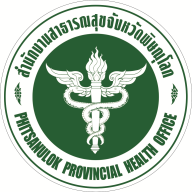 ชื่อหน่วยงาน   สำนักงานสาธารณสุขจังหวัดพิษณุโลกกระทรวงสาธารณสุขตารางสรุปการเปลี่ยนแปลงลำดับหัวข้อข้อความฉบับเดิมข้อความฉบับใหม่เหตุผล1234